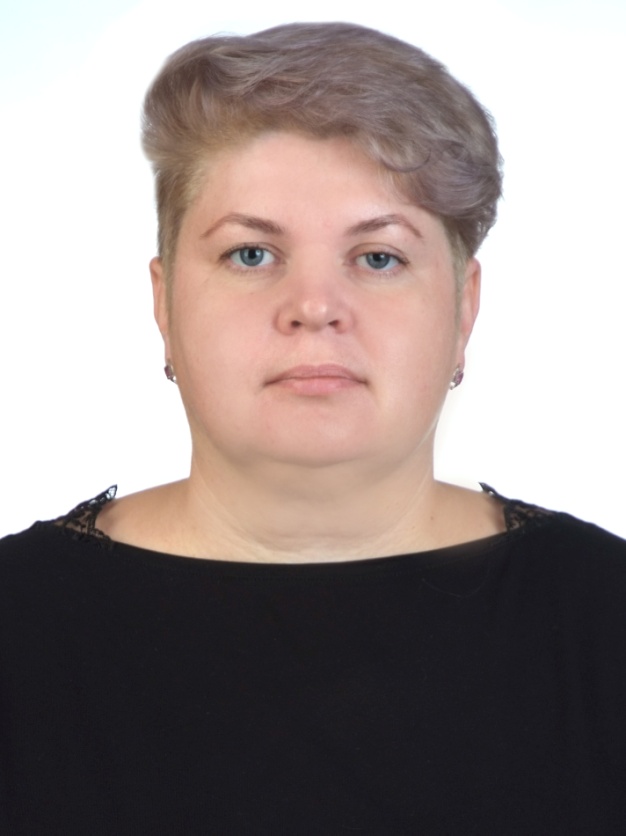 СТРЕЛЬЦОВАЕКАТЕРИНА ВЛАДИМИРОВНА Депутат Думы Дальнереченского муниципального района, избрана по избирательному округу № 3.Границы: часть территории Веденкинского сельского поселения:входят с. Соловьевка, с.Стретенка, с. Новотроицкое, с. Междуречье, с. Ударное, часть территории Ракитненского сельского поселения:входит часть территории с. Ракитное, включая улицы:  Вербная,  Восточная, Заречная,  Мира,  Набережная,  Нагорная,  Новая,  Партизанская,  Совхозная,   Стрельникова,  Строительная, Комсомольская дома №10-62,  Луговая дома №10-31,  Советская дома 9-34, переулки:  Горный,   Заливной,  Заозерный,  Новый. В 1998 году окончила  среднюю общеобразовательную школу № 2 города Дальнереченск.  В ВУЗе обучалась в Китайской народной республике с присвоением квалификации переводчик (китайский язык).В 2003 году поступила на работу в ООО «Дружба», где работала переводчиком. В 2005 году была назначена заместителем директора в ОАО «Аргиллит». С 2017 года работает  в ООО «Транс Азия» в должности директора. Не замужем, имеет двух детей.